MINISTÉRIO DA EDUCAÇÃO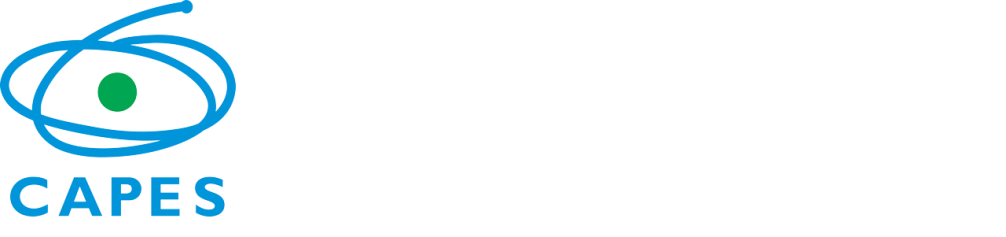 COORDENAÇÃO DE APERFEIÇOAMENTO DE PESSOAL DE NÍVEL SUPERIORSetor Bancário Norte, Quadra 2, Bloco L, Lote 06 - CEP 70040-020 Brasília-DF<http://www.capes.gov.br/educacao-basica/capespibid> - (61) 2022-6830Programa Institucional de Bolsa de Iniciação à Docência (PIBID)Termo de Compromisso do Participante Voluntário da Coordenação de Área«Nome», residente e domiciliado a «endereço_completo», com «email»@ufv.br, inscrito no Cadastro de Pessoa Física (CPF) sob o nº «CPF»					, coordenador(a) de área, voluntário, do subprojeto UFV - «Subprojeto»						, firma, por meio desse instrumento, compromisso com a Coordenação de Aperfeiçoamento de Pessoal de Nível Superior (CAPES) para participar como voluntário do Programa Institucional de Bolsa de Iniciação à Docência (PIBID), assumindo em caráter irrevogável os compromissos e obrigações que se seguem:Cláusula primeiraO participante do Pibid declara ter ciência dos dispostos no Decreto nº 7.219, de 24 de junho de 2010, e na Portaria Capes nº 259/2020, de 17 de dezembro de 2019.Cláusula segundaO participante do Pibid de coordenação de área afirma preencher todos os requisitos listados a seguir:I. Possuir, no mínimo, o título de mestre;II. Ter formação na área do subprojeto, em nível de graduação ou pós-graduação;Quando se tratar de IES pública, estar em efetivo exercício, ministrando disciplina em curso de licenciatura e pertencer ao quadro permanente da IES como docente;IV. Quando se tratar de IES privada, estar em efetivo exercício ministrando disciplina em curso de licenciatura e ser contratado em regime integral ou, se parcial, com carga horária de, no mínimo, 20 (vinte) horas semanais e não ser contratado em regime horista;V. Possuir experiência mínima de 3 (três) anos como docente do ensino superior em curso de licenciatura;VI. Possuir experiência na formação de professores, comprovada por pelo menos dois dos seguintes critérios:Docência em disciplina de estágio curricular em curso de licenciatura;Docência em curso de formação continuada para professores da educação básica;Atuação, como formador, tutor ou coordenador, em programa ou projetos institucionais de formação de professores da educação básica;Coordenação de curso de licenciatura;Docência ou gestão pedagógica na educação básica;Produção acadêmica na área de formação de professores da educação básica.VII. Não ocupar o cargo de reitor, vice-reitor, presidente, vice-presidente, pró-reitor ou cargo equivalente, em IES que se utilize de nomenclatura distinta;Cláusula terceiraSão deveres do participante do Pibid de coordenação de área:I. responder pela coordenação do subprojeto perante a coordenação institucional de projeto;elaborar, desenvolver e acompanhar, em parceria com as redes e as escolas, as atividades previstas no plano de atividade do núcleo;III. participar de seleção de estudantes de licenciatura e supervisores para atuar no subprojeto;IV. orientar a atuação dos estudantes de licenciatura conjuntamente com os supervisores das escolas envolvidas;V. apresentar, ao coordenador do projeto, relatórios periódicos, com descrição, análise e avaliação de atividades do núcleo que coordena;VI. informar, ao responsável pela gestão das bolsas nos sistemas da Capes, toda substituição, inclusão, desistência ou alterações cadastrais dos integrantes do núcleo que coordena;VII. comunicar, imediatamente, ao responsável pela gestão das bolsas nos sistemas da Capes qualquer irregularidade no pagamento das bolsas a  integrantes do núcleo que coordena;VIII. participar da organização de seminários de formação de professores da educação básica promovidos pela IES ou pela Capes;IX. participar das atividades de acompanhamento e avaliação definidas pela Capes e pela IES;X. compartilhar com os membros do colegiado de curso, e seus pares, as boas práticas e experiências em formação dos professores da educação básica.Cláusula quartaO participante do Pibid deve destacar o apoio financeiro recebido da Capes em todo trabalho publicado em decorrência das atividades do projeto.Cláusula quintaA inobservância dos requisitos citados acima ou se praticada qualquer fraude pelo participante, implicará no cancelamento da participação e acarretará a impossibilidade de receber benefícios por parte da Capes, pelo período de cinco anos, contados do conhecimento do fato.___________________, ________ de ____________________ de _________.____________________________________________ASSINATURA DO PARTICIPANTE 